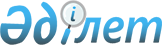 О весеннем севеРаспоряжение Премьер-Министра Республики Казахстан от 16 апреля 1996 г. N 175-p



          Принять предложение Министерства сельского хозяйства Республики
Казахстан о выделении на весенний сев в распоряжение акима
Кзыл-Ординской области из государственных ресурсов 3 тыс. тонн
семян риса в порядке ссуды с коэффициентом возврата из урожая
1996 года 1 к 1,1.








          Премьер-Министр








					© 2012. РГП на ПХВ «Институт законодательства и правовой информации Республики Казахстан» Министерства юстиции Республики Казахстан
				